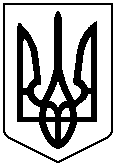 УКРАЇНАЧЕРНІВЕЦЬКА ОБЛАСНА ДЕРЖАВНА АДМІНІСТРАЦІЯ     ДЕПАРТАМЕНТ ОСВІТИ І НАУКИНАКАЗ«31» травня  2021 		          	     			№ 176		Про проведення обласної профільної школи для обдарованих учнів «Інтелект Буковини»Відповідно до Закону України «Про оздоровлення та відпочинок дітей», відповідно до Регіональної програми оздоровлення та відпочинку дітей Чернівецької області на 2021-2025 роки, затвердженої рішенням ІІ сесії обласної ради VІІІ скликання від 30.03.2021 № 21-2/21, наказу Департаменту освіти і науки обласної державної адміністрації від 02.05.2018 № 210 «Про затвердження Положення про обласну профільну школу для обдарованих учнів «Інтелект Буковини»», листа Департаменту освіти і науки обласної державної адміністрації від 22.02.2021 № 01-33/510 «Щодо введення в дію адаптивного карантину в закладах освіти» та з метою створення належних умов для освітньої, культурно-виховної та фізкультурно-оздоровчої роботи з дітьми, отримання обдарованою молоддю кваліфікованої навчальної, інформаційної і методичної допомоги, задоволення їх потреб у професійному визначенні, забезпечення ефективного відпочинку дітейНАКАЗУЮ:Провести обласну профільну школу для обдарованих учнів «Інтелект Буковини» (далі – Школа) на базі комунального закладу «Вижницька спеціалізована школа-інтернат І-ІІІ ступенів з поглибленим вивченням окремих предметів та курсів художньо-естетичного циклу імені Назарія Яремчука» (м. Вижниця, вул. Романа Шухевича, 8) з 21 червня по 30 червня 2021 року.Призначити директором Школи Чев’юк Ганну Олексіївну,  заступника директора з виховної роботи Комунального закладу «Вижницька спеціалізована школа-інтернат І-ІІІ ступенів з поглибленим вивченням окремих предметів та курсів художньо-естетичного циклу імені Назарія Яремчука». Директору Школи  (Чев’юк Г.О.): 3.1. Забезпечити:3.1.1. Дотримання протиепідемічних заходів, затверджених постановою  Головного державного санітарного лікаря України від 23 квітня 2021 року № 4.3.1.2. Організаційні заходи щодо проведення Школи для обдарованої учнівської молоді  закладів освіти Чернівецької області.3.1.3. Роботу медичного працівника під час проведення Школи.3.1.4. Координацію роботи за здійсненням науково-практичної частини в Школі.          3.2. Організувати:3.21. Проведення інструктажів з безпеки життєдіяльності для учасників, працівників Школи. 3.2.2. Проживання учасників Школи.3.2.3. Змістовне дозвілля та відпочинок у Школі.3.4. Призначити старшого вихователя, вихователів, соціального педагога, спортивного інструктора, музичного керівника та інших працівників Школи, відповідно до вимог чинного законодавства. 4. Директору комунального обласного позашкільного навчального закладу «Буковинська Мала академія наук учнівської молоді» (Тріска М.К.):4.1. Організувати харчування учасників Школи.4.2. Забезпечити:4.2.1. Організацію та науково-методичний супровід роботи Школи.4.2.1. Організований  від’їзд учасників до Школи 21.06.2021 о 09:00 за адресою:  пл.Театральна та  від’їзд учасників з Школи 30.06.2021 до 18.00 за адресою: м Вижниця, вул. Романа Шухевича, 8.4.3. Затвердити до 14.06.2021року:4.3.1. Список учасників обласної профільної  школи для обдарованих  учнів «Інтелект Буковини».4.3.2. Список осіб-координаторів роботи обласної профільної  школи для обдарованих учнів «Інтелект Буковини».4.3.3. Список викладачів обласної профільної  школи для обдарованих учнів «Інтелект Буковини».4.3.4. План роботи обласної профільної  школи для обдарованих учнів «Інтелект Буковини».4.3.5. Розклад занять обласної профільної  школи для обдарованих учнів «Інтелект Буковини».5. Рекомендувати ректору Чернівецького національного університету ім. Юрія Федьковича (Петришин  Р.І.) та директору комунального обласного позашкільного навчального закладу «Буковинська Мала академія наук учнівської молоді» (Тріска М.К.) забезпечити участь координаторів та провідних науковців відповідного фаху у проведенні науково-дослідних навчальних занять у Школі, згідно з затвердженими списками, профінансувати їх відрядження та навчальні заняття.6. Керівникам закладів загальної середньої освіти Чернівецької області:6.1. Упорядкувати пакет документів учасників Школи (заява від батьків, медична довідка, копії свідоцтва про народження, ідентифікаційного коду, підтверджуючих грамот/дипломів) і подати у БМАНУМ (вул.Сторожинецька, 62) до 10.06.2021року.6.2. Забезпечити участь учнів у роботі Школи, згідно із затвердженим списком.7. Відділу освіти, культури, медицини та спорту Вижницької міської ради (Токар Г.Ф.) забезпечити транспортне перевезення учасників Школи в дні заїзду та від’їзду, а також під час проведення екскурсій.8. Наказ розмістити на інформаційних сайтах Департаменту освіти і науки обласної державної адміністрації та Буковинської Малої академії наук учнівської молоді.9. Контроль за виконанням цього наказу покласти на заступника директора Департаменту – начальника управління освіти і науки Гринюк О.І.Директор Департаменту           	        		Людвига ЦУРКАН